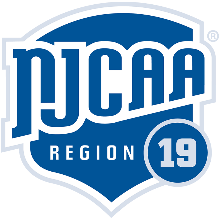 Tennis Score SheetMercer   vs Williamson TradeDate 4/10/24 Location Mercer	Record 3-2Coach Andy Stoll				Weemie KinghamDOUBLES______________________                  WINNER_____________ SCORE____________Jack Wong 		vs 	V. Valentine	Mercer	8-2Rasheam Johnson      		A. RiveraJack Wolfarth		 vs	C. Barrett 	Mercer	8-2Jefferson Guerra		D. GarciaVacant			 vs 			Williamson Trade	defaultVacant				SINGLES______________________                     WINNER____________ SCORE______________Jack Wong 		vs 	C. Aliceo		Mercer		6-1, 6-1Rasheam Johnson	vs 	D. Brophy		Mercer		6-2, 6-2Jack Wolfarth 		vs 	F. Torres-Vega		Mercer		7-5, 6-1Jefferson Guerra 	vs 	A. Rivera		Williamson Trade 	6-2, 6-0vacant 			vs 			 	Williamson Trade	defaultvacant 			vs 				Williamson Trade	default                                FINAL SCORE5-4Season Record (W-L)1-0 Order of Finish: Doubles (1  2  3 ) Singles (1  2  3  4  5  6)Match Comments: ________________________________________________________________________________________________________________________________________________________________________________________________________